.Intro:	4 counts from main beat (app. 24 seconds into track)Tags:	 2 count hold after wall 3 (facing 06:00) Music stops completely. Start again with the musicNote:	The first 32 counts are “technically” not counted as we’ve written - but this way is simpler JUST FOLLOW THE WAY SHE SINGS[1-8]	Ball cross side look, Heel swivels back pop, Ball step touch sweep, Behind side rock, Behind sweep	[9-16]	Hold, Sailor heel, Hold, Sailor fw, Step touch x2, Mambo slide	Styling optional: slightly bend your knees and pop them out	[17-24]	Back ½ L, Spiral L, Mambo body roll, Run x3 sweep, Behind side rock, Behind sweep	[25-32]	Hold, Sailor heel, Hold, Sailor fw, Step touch x2, Mambo slide (exactly same steps as section 2)	Styling optional: slightly bend your knees and pop them out	[33-40]	Back pop, Hold, ¼ L point, Hold, ¼ ½ R, Coaster run x3	Styling option: bend knees slightly, rolling them out. Think boogie walks.	[41-48]	Touch step, Hold, Ball step, Hold, Step lock, ½ unwind L, Vine ¼ R, Kick step 	[49-56]	Touch behind, Hold, Ball cross, hold, ¼ ¼ R, Knee pops x2, Kick collect	[57-64]	Point back, Body roll, Hip bump, Kick collect, Step touch x2, Mambo slide	Note: on the first 2 walls raise your R arm to R ear and open and close the hand (like a mouth talking) as she sings Bla Bla Bla	Styling optional: slightly bend your knees and pop them out	[65-72]	Coaster step, Prissy walks x2, Step ½ R step, Full turn L	[73-80]	Hip sways x4, Swivel x2, Body roll	Arms: while swaying your R hand goes in front of your mouth wiping from L to R -	06:00Arms: Flex both hands at wrist keeping them at hip level – the hands follow the hips	No ending needed - Good luck & enjoy!Contact: kirsten.matthiessen@gmail.com - jannietofte@gmail.comAww Honey!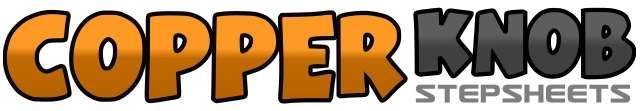 .......Count:80Wall:2Level:Advanced.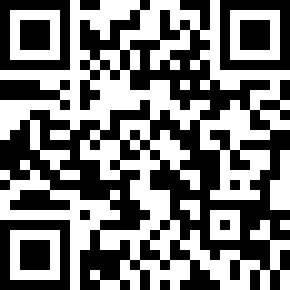 Choreographer:Kirsten Matthiessen (DK) & Jannie Tofte Stoian (DK) - April 2016Kirsten Matthiessen (DK) & Jannie Tofte Stoian (DK) - April 2016Kirsten Matthiessen (DK) & Jannie Tofte Stoian (DK) - April 2016Kirsten Matthiessen (DK) & Jannie Tofte Stoian (DK) - April 2016Kirsten Matthiessen (DK) & Jannie Tofte Stoian (DK) - April 2016.Music:NO - Meghan Trainor : (iTunes)NO - Meghan Trainor : (iTunes)NO - Meghan Trainor : (iTunes)NO - Meghan Trainor : (iTunes)NO - Meghan Trainor : (iTunes)........&1&2Step R next to L (&), cross L over R (1), step R to R side (&), turn head & look L (2)	12:00&3&4Swivel L heel ¼ L (&), swivel R heel ¼ L – taking weight on R (only ¼ turn in total)(3), place L ball back (&), step down on L and pop R knee (4)	09:00&5&6Step R next to L (&), step L fw (5), touch R behind L (&), step R back sweeping L CCW (6)	09:007&8&Step L behind R (7), rock R to R side (&), recover onto L (8), step R behind L sweeping L CCW (&)	09:001Hold (Continue sweeping L)	09:00&2&Cross L behind R (&), step R to R side (2), step diagonally fw on L heel (&) 	09:003Hold	09:00&4&Cross R behind L (&), step L out and slightly fw (4), step R fw (&)	09:005&6&Step L diagonally fw (5), touch R next to L (&), step R diagonally fw (6), touch L next to R -	09:007&8Rock L fw (7), recover onto R (&), step L a big step back sliding R towards L (8)	09:001&2Step R back (1), turn ½ L stepping L fw (&), step R fw spiralling full turn L (2)	03:003&4Rock L fw (3), recover onto R (&), step L back making a body roll from top down (4)	03:005&6Step R back (5), step L back (&), step R back sweeping L CCW (6)	03:007&8&Step L behind R (7), rock R to R side (&), recover onto L (8), step R behind L sweeping L CCW (&)	03:001Hold (Continue sweeping L)	03:00&2&Cross L behind R (&), step R to R side (2), step diagonally fw on L heel (&) 	03:003Hold	03:00&4&Cross R behind L (&), step L out and slightly fw (4), step R fw (&)	03:005&6&Step L diagonally fw (5), touch R next to L (&), step R diagonally fw (6), touch L next to R -	03:007&8Rock L fw (7), recover onto R (&), step L a big step back sliding R towards L (8)	03:001-2Step R back popping L knee fw (1), hold (2)	03:00&3-4Turn ¼ L stepping L to L side (&), point R to R side (prep) (3), hold (4)	12:00&5Turn ¼ R stepping onto R foot (&), turn ½ L stepping L back (5)	 09:006&Step R back, step L next to R7&8Run fw R, L, R 	09:00&1-2Touch L next to R (&), step L fw (1), hold (2) option: instead of holding – lean into a body roll -	09:00&3-4Step R next to L (&), step L fw (3), hold (4)	09:00&5-6Step R fw (&), lock L behind R (5), unwind ½ L stepping onto L (6)	03:00&7&Step R to R side (&), cross L behind R (7), turn ¼ R stepping R fw (&)	06:008&Kick L to L side (8), step L to L side (&)	06:001-2Touch R behind L (1), hold (2)	06:00&3-4Step R to R side (&), cross L over R (3), hold (4)	06:00&5Turn ¼ R stepping R fw (&), ¼ R stepping L to L side (5)	12:006&7&Pop R knee in (6), step down on R (&), pop L knee in (7), step down on L (&)	12:008&Kick R fw (8), step R next to L (&)	12:001Point L back – starting a body roll from top down -	12:002&3Continue body roll – sitting back on L (2), push R hip up (&), push hip back to sit on L (3)	12:004&Kick R fw (4), step R next to L (&)	12:005&6&Step L diagonally fw (5), touch R next to L (&), step R diagonally fw (6), touch L next to R -	12:007&8Rock L fw (7), recover onto R (&), step L a big step back sliding R towards L (8)	12:001&2Step R back, step L next to R, step R fw	- 12:003-4Walk fw L-R (Prissy walks – Attitude)	- 12:005&6Step L fw, turn ½ R stepping onto R, step L fw (prep) -	06:007-8Turn ½ L stepping R back, turn ½ L stepping L fw	- 06:001-2Step R to R side swaying hips R, sway hips L3-4Sway hips R-L going down and up	06:005&6&Swivel R heel in (5), R toes in (foot is now straight) (&) repeat with L on count 6& -	06:007-8Roll body from bottom up – make sure your weight is on the L -	06:00